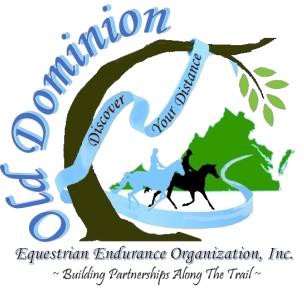 The Old Dominion Equestrian Endurance Organization, Inc. is an organization which fosters and encourages both the use and development of the working horse through various efforts. It is the intent of the Old Dominion to provide the opportunity to participate in a challenging sport and at the same time to provide the rider with the knowledge to make it both safe and enjoyable. The Fort Valley Ride & Tie and Equathon is held in the Massanutten Mountains during the fall with all the splendor of autumn colors and cool      weather. The trail is a combination of old road beds, single lane trails, and forest roads, rocky in places, with several climbs to the top of the Massanutten range.ENTRIES: Entries are LIMITED to 10 TOTAL unique teams.  A place will be saved when we receive your: ENTRY FORM, FULL PAYMENT, signed COVID Guidelines and waiver, signed treatment form, and copy of current coggins. Entries must be postmarked by Monday, October 12th to receive the early entry discount.  Please only bring horses that are entered in the event.MASKS & FACE COVERING: For the safety of others and yourself (and COVID-19 requirements in Virginia) face coverings or masks MUST BE WORN in the P&R and vet area, outside the RM trailer, and any time social distancing cannot be maintained. Failure to follow this guideline will result in disqualification.RIDE CAMP: The base camp is on private property at Favilla’s field (previously named Fitchett’s field), a primitive grassy venue.  Please respect the landowner who has rented their field to the ODEEO for competition.  Base camp will open on Wednesday, October 21st at 2 pm, and close at 6 pm on Sunday, October 25th. NO early arrivals, and all vehicles must be out of the parking field by the deadline on Sunday.  Camping needs outside of these times can be met by the nearby Fort Valley Stables (FortValleyStable.com). Email them at fvs@shentel.net.  Please do not run generators after 10 p.m. **DOGS MUST REMAIN ON LEASH AND/OR CONFINED TO YOUR CAMP SITE AREA!**NO FOOD/MEALS WILL BE SERVED.  Please plan ahead and bring your own.  Coffee and prepackaged breakfast items will be available on ride morning.NO MEETING:  There will be NO ride briefing, instead you will receive in written form.WATER: There is a wide clear running stream on the property for horses, plus we will have horse water troughs available. However, you must bring your own drinking water for rider and crew. VET-IN: Vet-in will begin at 3pm on Thursday, Oct 22nd and at Noon on Friday, Oct 23rd (for Saturday’s riders).  You will be assigned a vet in time to minimize the number of people at the vetting area.   There will be no Friday or Saturday morning vet-ins.RIDING THE TRAIL: HELMETS ARE REQUIRED while mounted! Shoes or hoof protection for your horse are REQUIRED as well.  The terrain is rocky and challenging, so plan to ride accordingly.  No smoking on the trail.  Once the event has begun, the rider is free to choose his/her own pace. At each vet check, the veterinary committee will ensure that the horse is recovering to the safe parameters of temperature, pulse and respiration and that there are no signs of excessive fatigue or lameness which would endanger the horse. Time Limit for 50 miles is 12 hours, for 30 miles is 7:15 hours. Sort of.  More or less, unless anyone needs more time.On Saturday night the drawing for the winning ticket for the 2020 Asgard Arabian Raffle will be held.  Horse Raffle tickets will be on sale all weekend (checks ONLY), and proceeds benefit the Old Dominion Equestrian Endurance Organization, Inc. (a 501c3 organization).AERC Ride Manager: Claire Godwin, crgodwin84@gmail.com.  Entries should be sent to Susan Trader, 16813 Clarkes Gap Road, Paeonian Springs, VA 20129, 540-882-9721, SusnTrader@loudounwireless.com. For more information about Ride & Tie, please contact Lani Newcomb at 540-554-2004, give2bute@aol.com. Ride and Tie rules are available upon request.DIRECTIONS:From I-81 (north or south) – At Exit 279 TURN EAST on Hwy 675 for 1 mile to Hwy 11. TURN LEFT on Hwy 11 for ½ mile to the car dealership. TURN RIGHT on Hwy 675 over the mountain for 5 ½ miles to the Kings Crossing Junction. TURN LEFT on Hwy 678 and go approximately 8 miles to Seven Fountains Road just past the Fire Station (opposite Detrick store).  TURN RIGHT on SEVEN FOUNTAINS ROAD for 6/10th of a mile.  Just before the concrete bridge TURN RIGHT onto the graveled MANY WATERS ROAD.  Ride camp is on the right in a wide flat field.From I-66 – Take Exit 6 toward Front Royal, turn right onto Hwy 55 to Waterlick.  TURN LEFT on Hwy 678 (to Fort Valley) for 12 miles to the second (south) entrance of Seven Fountains Road in Detrick just before the Fire Station (opposite Detrick store).  TURN LEFT on the south entrance of SEVEN FOUNTAINS ROAD AND DRIVE FOR 6/10th of a mile.  Just before the concrete bridge TURN RIGHT onto the graveled MANY WATERS ROAD.  Ride camp is on the right in a wide flat field.